Chapter 6 Study GuideStock market is risky? What is risk? Among Wal-Mart, Yahoo, and Google, which stock is the most risky one? Demonstrate it, based on the market performance of the three stocks in the prior year. Can you do better via diversification? For example, you can allocate half of your fund to Wal-Mart and the rest to Yahoo. Now let’s demonstrate that it is less risky. Imagine that you have a fully diversified portfolio, meaning you have invested in every stock in the market. Now let’s figure out the risk of the stocks, such as WalMart and Yahoo. StepsCalculate monthly return of each company. Holding period return = Return = P2/P1 – 1 = (P2-P1)/P1Calculate the risk of each stockTotal risk of stock = Standard deviation The syntax for the Standard Deviation function is: standard deviation = STDEV ( Number1, Number2, ... Number…)Set up portfolio. Here the portfolio has one share of WMT, AAPL, GE, and EXXON, respectively. Calculate portfolio’s risk. Significantly lower than the risk of individual stock?Why risk of portfolio is lower?Calculate correlation Syntax   -  CORREL(array1,array2);  Array1 is a cell range of values;  Array2 is a second cell range of values. A optimal portfolio should have stocks negatively correlated.  Why?What are systematic risk and unsystematic risk? Why an optimal portfolio has systematic risk only?How to measure systematic risk? Systematic risk is measured by Beta. What is Beta?What CAPM? How to measure Beta? Beta = slope ( S&P500 return, stock return)How to understand the following graph?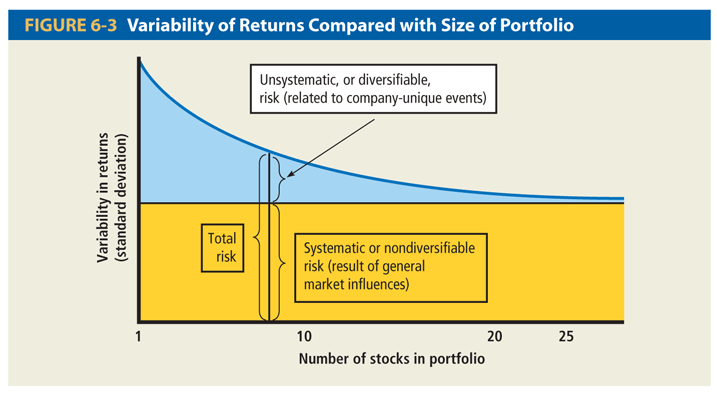 How to understand the following graph?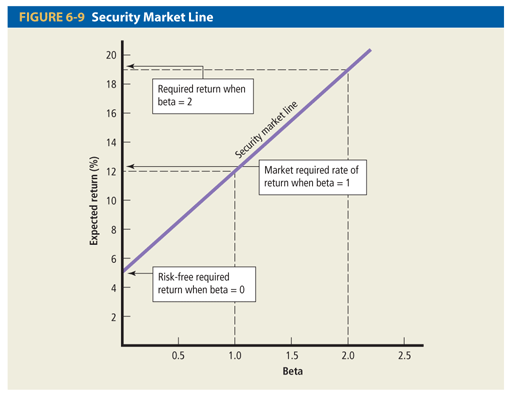 What is Holding Period Return?Example:You bought 1 share of HPD for $19.70 in May 2008 and sold it for $32.32 in May 2009. The company paid divided of 8 cents every quarter during the last two years.How much is holding period return?Datewmtaaplgeexxonnbg_pennyspan_pennysp500portfolio1/2/201474.1500.7525.2995.114.4921.631774.2695.2512/2/201378.69561.0228.03101.25.620.841848.4768.9411/1/201380.54556.0726.4593.486.2719.721805.8756.5410/1/201376.31519.6725.9389.015.8518.711756.5710.929/3/201373.53473.9823.785.464.0521.351681.6656.678/1/201372.56484.3922.7886.574.0120.931633666.37/1/201377.02446.9523.9992.483.5520.711685.7640.446/3/201373.61391.6422.8389.123.4520.141606.3577.25/1/201373.96444.1922.7789.247.2219.121630.7630.166/1/200443.5115.7323.3535.94197.097.441140.8118.535/3/200446.1813.5722.2935202.596.631120.7117.044/1/200447.1212.4621.4534.22196.236.91107.3115.253/1/200449.3513.0721.8633.44177.067.661126.2117.722/2/200449.1311.5623.333.91186.167.431144.9117.91/2/200444.4210.9123.9432.6180.317.191131.1111.8712/26/200343.7610.3322.0632.77173.816.991111.9108.92